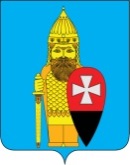 АДМИНИСТРАЦИЯПОСЕЛЕНИЯ ВОРОНОВСКОЕ В ГОРОДЕ МОСКВЕРАСПОРЯЖЕНИЕ02 июня 2016 года № 65-р«О молодежной палате поселения Вороновское в городе Москве» В соответствии с Федеральным законом от 06.10.2003 года № 131-ФЗ «Об общих принципах организации местного самоуправления в Российской Федерации», Распоряжением префектуры ТиНАО г. Москвы от 18.03.2015 года № 236-РП «О Молодежных палатах городских округов и поселений города Москвы в Троицком и Новомосковском административных округах города Москвы», Уставом поселения Вороновское и в целях привлечения активной молодежи к решению задач развития поселения  Вороновское; Утвердить Положение о Молодежной палате поселения Вороновское в городе Москве (Приложение 1).Утвердить состав Молодежной палаты поселения Вороновское в городе Москве (Приложение 2).Утвердить календарный план работы Молодежной палаты поселения Вороновское в городе Москве (Приложение 3).Опубликовать настоящее Распоряжение в бюллетене «Московский муниципальный вестник» и на официальном сайте администрации поселения Вороновское в информационно – телекоммуникационной сети «Интернет».Настоящее Распоряжение вступает в силу со дня его опубликования.Контроль за исполнением настоящего Распоряжения возложить на Заместителя Главы администрации поселения Вороновское Таратунину А.В. Глава администрации поселения Вороновское                                                                     Е.П. ИвановПриложение 1 к распоряжению администрациипоселения Вороновское                                                                                                            от 02 июня 2016 года № 65-рПОЛОЖЕНИЕо Молодежной палате поселения Вороновское в городе Москве Общие положения1.1. Молодежная палата поселения Вороновское в городе Москве (далее – Молодежная палата) является коллегиальной структурой активных молодых людей.1.2. Молодежная палата является постоянно действующим совещательно-консультативным органом, состоящим из представителей молодежи поселения Вороновское, созданным для участия молодежи в разработке управленческих решений и повышения эффективности реализации государственной молодежной политики в поселении Вороновское.1.3. Молодежная палата в своей деятельности руководствуется Конституцией Российской Федерации, нормативно - правовыми актами Российской Федерации, города Москвы и настоящим Положением.2. Цели, задачи и функции Молодежной палаты.2.1. Основной целью деятельности Молодежной палаты является содействие организации и функционирования  отделений Молодежной палаты, выработка общих принципов, методов  и технологий в работе с молодежью поселения Вороновское.2.2. Основной целью деятельности Молодежной палаты является содействие реализации прав и законных интересов молодежи в поселении Вороновское. 2.3. Основными задачами Молодежной палаты являются:- представление интересов молодежи поселения Вороновское на уровне поселения, окружном и городском уровне;- обеспечение взаимодействия молодежи с органами местного самоуправления поселения и органами исполнительной власти города Москвы;- обеспечение учета мнения молодежи поселения Вороновское при принятии решений префектурой ТиНОА города Москвы (далее – префектура), местного самоуправления поселения в сфере молодежной политики;- приобщение молодых граждан с активной гражданской позицией к парламентской деятельности;- формирование правовой и политической культуры молодого поколения, поддержка гражданской активности молодежи.2.4. Молодежная палата осуществляет следующие функции:- изучает мнение молодых граждан о деятельности органов государственной власти и органов местного самоуправления в сфере молодежной политики;- разрабатывает предложения по повышению эффективности работы в сфере молодежной политики;- принимает участие в подготовке проектов решений префектуры, органов местного самоуправления по вопросам, затрагивающим права и законные интересы молодежи;- принимает участие в мероприятиях по обсуждению проблем молодежи, организуемых префектурой встречах руководителей органов исполнительной власти города Москвы с населением поселения Вороновское;- разрабатывает и реализует молодежные программы (проекты, мероприятия) в поселении Вороновское;- принимает участие в информировании населения по вопросам молодежной политики;- осуществляет другие функции, соответствующие целям и задачам Молодежной палаты и не противоречащие действующему законодательству.3. Состав и порядок формирования Молодежной палаты3.1. Членами Молодежной палаты могут являться граждане Российской Федерации в возрасте от 18 до 30 лет, зарегистрированные по месту жительства на территории поселения Вороновское. Члены Молодежной палаты  осуществляют   деятельность на добровольной и безвозмездной основе.3.2. В состав Молодежной палаты не могут входить действующие депутаты муниципальных образований города Москвы, а также лица, замещающие должности государственной или муниципальной службы.3.3. Молодежная палата формируется сроком на 2 года путем открытого конкурсного отбора её членов. Количество членов Молодежной палаты соответствует числу мандатов депутатов поселения. 3.4. Конкурсный отбор членов Молодежной палаты осуществляется Комиссией по формированию Молодежной палаты (далее – Комиссия). 3.5. Конкурсный отбор (далее – Конкурс) проводится на основании Положения о проведении конкурсного отбора в состав  Молодежной палаты, утверждаемого распоряжением префектуры. 3.6. Персональный состав Молодежной палаты определяется по решению Комиссии.3.7. Деятельность членов Молодежной палаты оценивается согласно Положению о рейтинге, утверждаемому приказом Государственного бюджетного учреждения города Москвы «Центр молодежного парламентаризма» (далее – ГБУ ЦМП). 3.8. Членство в Молодежной палате может прекращаться досрочно:- по собственному желанию члена Молодежной палаты на основании его личного письменного заявления на имя Председателя Молодежной палаты;- по решению Комиссии;- в связи со сменой места регистрации;- по достижению возраста 31 года;- в связи с избранием депутатом муниципального образования города Москвы либо поступлением на государственную или муниципальную службу.4. Порядок формирования Комиссии и проведения конкурсного отбора4.1. В состав Комиссии входят:- Председатель Совета депутатов поселения (Глава поселения);- заместитель Председателя Совета депутатов поселения или член Совета депутатов; - 2 представителя администрации поселения по решению Главы администрации поселения;- 2 представителя ГБУ ЦМП4.2. Заседание Комиссии считается правомочным, если на нем присутствует не менее половины членов от ее численного состава.4.3. В работе Комиссии с правом голоса может принимать участие действующий депутат Московской городской Думы, избранный по избирательному округу, в границы которого входит территория поселения.Комиссия обязана проинформировать о заседании всех депутатов Московской городской Думы, избранных по избирательному округу, в границы которого входит территория поселения, не позднее, чем за семь дней до даты проведения заседания Комиссии.Информирование депутатов Московской городской Думы от лица Комиссии осуществляет ГБУ ЦМП.4.4. Члены Комиссии большинством голосов выбирают Председателя Комиссии.4.5. Комиссия обладает следующими полномочиями:4.5.1. Принятие решения о начале конкурсного отбора в состав Молодежной палаты. Решение Комиссии об объявлении конкурсного отбора оформляется протоколом.4.5.2. Рассмотрение документов, представляемых кандидатами в члены Отделения (далее – Кандидаты).4.5.3. Оценка кандидатур и определение победителей конкурсного отбора для включения в состав Отделения.4.6. Решения Комиссии принимаются открытым голосованием простым большинством голосов от числа присутствующих на заседании членов Комиссии и депутатов Московской городской Думы. При равенстве голосов решающим является голос председателя Комиссии.4.7. Решение по утверждению персонального состава Отделения оформляется протоколом заседания Комиссии. 5. Состав и порядок формирования Резерва Отделения5.1. Резерв Молодежной палаты формируется по решению Комиссии из числа участников Конкурса, не вошедших в состав Молодежной палаты, а в дальнейшем – из числа кандидатов, подавших заявки в ГБУ ЦМП.5.2. Участниками Резерва Молодежной палаты могут быть граждане Российской Федерации в возрасте от 16 до 28 лет, зарегистрированные по месту жительства на территории поселения Вороновское. 5.3. Количественный состав Резерва Молодежной палаты не ограничен.5.4.  Персональный состав Резерва Молодежной палаты обновляется по решению Комиссии не реже одного раза в месяц (при наличии заявок).5.5. В результате досрочного прекращения полномочий члена Молодежной палаты Председатель Молодежной палаты рекомендует Комиссии включить в состав членов Молодежной палаты участника Резерва, набравшего максимальный индивидуальный рейтинг из числа участников Резерва.5.6. Индивидуальный рейтинг участника Резерва формируется на основе анализа его участия в деятельности Молодежной палаты, согласно Положению о рейтинге, утверждаемому приказом ГБУ ЦМП. 5.7. Участие в Резерве Молодежной палаты может прекращаться досрочно:- по собственному желанию на основании личного письменного заявления на имя Председателя Молодежной палаты ;- по решению Комиссии;- по достижению возраста 28 лет;- в связи со сменой места регистрации;- в связи с избранием депутатом муниципального образования города Москвы либо поступлением на государственную или муниципальную службу.6. Организация заседаний Молодежной палаты 6.1. Первое заседание Молодежной палаты нового созыва должно состояться не позднее чем через две недели после утверждения его персонального состава.6.2. На каждое заседание Молодежной палаты формируется повестка. Вопросы для внесения в повестку заседания могут предлагать Председатель и все члены Молодежной палаты.6.3. Первое заседание  Молодежной палаты нового созыва открывает представитель Комиссии. 6.4. На первом заседании Молодежной палаты  большинством голосов от присутствующих членов  Молодежной палаты должны быть избраны Председатель, заместитель Председателя и секретарь Молодежной палаты .6.5. Председатель представляет Молодежную палату во  взаимодействии с органами власти и местного самоуправления.6.6. Заседания  Молодежной палаты  ведет Председатель, а в случае его отсутствия – заместитель Председателя. 6.7. Заседания Молодежной палаты  проводятся не реже 1 (одного) раза в квартал. 6.8. Внеочередное заседание Молодежной палаты  может быть созвано Председателем Молодежной палаты.6.9. Заседание Молодежной палаты  считается правомочным, если на нем присутствует более половины членов от утвержденного состава Молодежной палаты.6.10. Правомочность заседания подтверждается листом регистрации, в котором каждый член Молодежной палаты  лично отмечает свое присутствие на заседании. 6.11. Заседания  Молодежной палаты  проводятся открыто. На заседании Молодежной палаты  могут присутствовать представители органов исполнительной власти города Москвы, органов местного самоуправления, ГБУ ЦМП, депутаты различного уровня, представители организаций независимо от их организационно-правовой формы, средств массовой информации, жители поселения города Москвы.6.12. В ходе заседания Молодежной палаты  секретарем, а в случае его отсутствия иным лицом, назначенным председательствующим, ведется протокол.6.13.  Молодежная палата  по направлениям своей деятельности принимает решения, имеющие рекомендательный характер, и доводит их до сведения префектуры, Совета депутатов  поселения (далее – Совет депутатов).6.14. Решение Молодежной палаты  считается принятым, если за него проголосовало более половины от присутствующих на заседании членов Молодежной палаты.  В случае равенства голосов, голос  председателя Молодежной палаты  является решающим.6.15. Заседание (съезд)  Молодежных палат (далее – Съезд) созывается по мере необходимости любой заинтересованной стороной из поселений ТиНАО. 6.16. Для участия в Съезде Молодежных палат ТиНАО делегируют в качестве представителя любого из членов Молодежной палаты  поселения.6.17. Съезд считается правомочным, если на нем присутствуют представители не менее чем половины поселений от общего числа поселений ТиНАО.6.18. Вопросы повестки Съезда формулируются созывающей стороной. Молодежная палата поселения  вправе направить созывающей стороне свои вопросы для включения в повестку не позднее, чем за 5 (пять) дней до Съезда.6.19. Созывающая сторона обязана уведомить все Молодежные палаты поселений о созыве Съезда не менее чем за 30 (тридцать) календарных дней.6.20. На Съезде большинством голосов от присутствующих делегатов избираются Председатель и секретарь Съезда.6.21. Решение Съезда считается принятым, если за него проголосовало более половины делегатов. В случае равенства голосов, голос Председателя Съезда является решающим.Решения, принятые на Съезде оформляются Протоколом, который ведется секретарем Съезда.7. Организационные вопросы деятельности Молодежной палаты7.1. Для осуществления своей деятельности Молодежная палата может формировать рабочие группы, комиссии и иные объединения внутри палаты.7.2. Председатель Молодежной палаты ежегодно представляет отчет о деятельности палаты в территориальные органы исполнительной власти, Совет депутатов поселения и ГБУ ЦМП не позднее 15 февраля года, следующего за отчетным. 7.3. Председатель прекращает свою деятельность в случае принятия не менее чем 2/3 от числа членов палаты решения о выражении недоверия, инициированного не менее чем 1/3 членов палаты.7.4. В случае отсутствия Председателя Молодежной палаты  его обязанности возлагаются на заместителя Председателя или иного члена Отделения по решению Председателя. 7.5. Информационное, организационное и техническое содействие в работе Молодежной палаты осуществляется территориальными органами исполнительной власти города Москвы и ГБУ ЦМП. 8. Внесение изменений в Положение о Молодежной палате8.1. Внесение изменений и дополнений в настоящее Положение осуществляется распоряжением администрации поселения Вороновское.9. Прекращение деятельности Молодежной палаты 9.1. Деятельность Молодежной палаты  прекращается:- по истечению срока, на который формируется Молодежная палата;- на основании решения Комиссии;- при прекращении деятельности Молодежной палаты.Приложение 2 к распоряжению администрациипоселения Вороновское                                                                                                                   от 02 июня 2016 года № 65-рСостав Молодежной палаты поселения Вороновское  города МосквыСоснин Максим Владимирович  - председатель;Иванова Лилия Евгеньевна  - заместитель  председателя;Танес  Виктория Ассадовна -  секретарь;Козлова Мария  Ивановна;Блинов Денис Олегович;Исаева Яна Александровна;Иконникова Татьяна Владимировна;Князев Александр Викторович;Черныш Оксана Юрьевна.Приложение 3 к распоряжению администрациипоселения Вороновское                                                                                                                  от 02 июня 2016 года № 65-рПлан работы Молодежной палаты поселения Вороновское на 2016 год№п/пМероприятие(событие, проект)Дата(период) проведенияПредполагаемое количество участниковКраткое описание мероприятия (события, проекта)Ответственный1День России12.06.2016Состав МП, МС и СВПомощь в организации мероприятия2«Вечер зажжённых  свечей»(День памяти и скорби)22.06.2016Состав МП и МС.Речь председателя МП.Проводится акция «Свеча памяти» жители поселения приходят к обелиску зажигают поминальные свечи в память о погибших односельчанах3Мероприятия, посвященные Дню молодежи.Антинаркотическая акция.26.06.2016Молодежь поселения и СВПраздничный концерт, танцевальный вечер.4Вечера настольных игриюль - август2015 г.Молодежь поселенияВечера настольных игр, спортивные игры и развлечения  и пр.5Организация велозаезда  для молодежи поселения «Активное лето!»Июль – августСостав МП и  МСВелозаезд с перерывами пикника6Турнир по шахматам, посвященный  международному дню шахмат.20.07.2016Состав МП и  МСТурнир по шахматам среди молодежи.7День государственного флага Российской Федерации22.08.2016Состав МП и  МС8Акция «Семья помогает семье. Соберем ребенка в школу»с 22.08.2016 Состав МПУчастие в акции.9Подготовка к выборамАвгуст - сентябрьСостав МПОказание помощи в проведении и организации выборов в поселении Вороновское10Акция «Ангелы Беслана»03.09.2016Состав МП, МС и СВМероприятие, посвященное памяти жертв Беслана.11Заседание Молодёжного Совета.09.09.2016Состав МСОбсуждение предстоящей акции, разное12Собрание Молодежной палаты15.09.2016Состав МПОбсуждение вопросов ЦМП13«Король и Королева Осени 2016»Согласно планаДК «Дружба»Состав МП и  МСКонкурс талантов и актерского мастерства14Акция «Внук»01.10.2016Состав МП, МС и СВОказание помощи пожилым людям в канун Дня пожилого человека15Заседание Молодёжного Совета.21.10.2016Состав МСОбсуждение предстоящих мероприятий16Собрание Молодежной палаты27.10.2016Состав МПОбсуждение предстоящих мероприятий17Акция «Сигаретка на конфетку»17.11.2016Состав МСАкция приуроченная ко всемирному Дню отказа от курения18Собрание Молодежной палаты17.11.2016Состав МПОбсуждение насущных проблем19Заседание Молодёжного Совета.25.11.2016Состав МСОбсуждение ближайших мероприятий20День Матери27.11.2016Состав МП и  МСПомощь в организации мероприятия21Собрание Молодежной палаты15.12.2016Состав МПОбсуждение новогодних мероприятий22Заседание Молодёжного Совета.23.12.2016Состав МСОбсуждение новогодних мероприятий23Акция «Праздник в каждый дом»26.12.2015Состав МП и  МСПоздравление на дому детей с ограниченными возможностями.24Участие молодежи поселения в выездных обучающих семинарах, форумах, съездах.в течение годаСостав МП и  МСУчастие по указанию Префектуры ТиНАО, Центра молодежного парламентаризма